Essay 3: Genre StudyDue Date 1: Monday, March 30: Bring 2 printed drafts to be workshoppedSkipping the draft workshop = a lowered grade on revised draft.Due Date 2: Friday, April 3: Revised draft, submitted via BlackboardLength: 900 - 1200 wordsResearch / Reading: Genre study: compare Evelina and CarrieFormat: MLA StyleValue: 10% of your final gradeDescription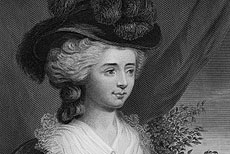 Practice your interpretation skills by analyzing the effect of genre in a comparison two novels telling the story of a young woman’s experience but doing so through two different genres: bildungsroman and horror (Evelina and Carrie).Based on the difference in the genre of the two texts, what conclusions can you draw about the way the different genres affect the meaning of the different texts? Remember, you need a thesis that argues something about how we should analyze and interpret these texts (not just a description of genre differences), so you must decide what you think is the overall meaning of each of the two texts you pick and how the genre change helps to highlight that difference in meaning.Using close readings and direct textual analysis of quotes as your evidence, argue how you see the different genres supporting the different meanings of the two texts.ResearchUse the USC Upstate Library, if necessary. The website is http://uscupstate.edu/library.MLA FormatBe sure to format your paper according to MLA guidelines: 1-inch margins, the font Times New Roman, 12-point type, double spaced text, indented first lines for every paragraph.